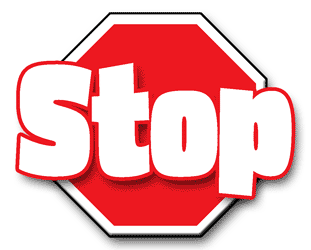 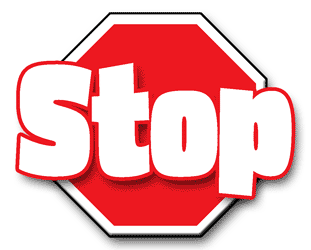 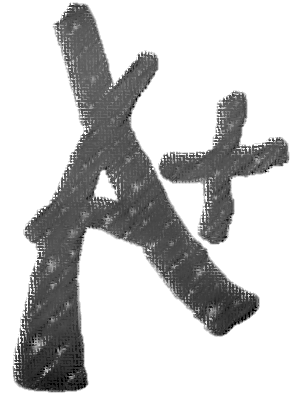 


BEFORE YOU DROP ANY OR ALL OF YOUR COURSEWORK, DID YOU KNOW:if you do not complete a full-time course load* you will lose your A+ eligibility for your next enrolled term?*Full-time is defined as 12+ credit hours in the fall and spring semesters and 6+ credit hours in the summer semesterany courses you drop will be at your expense?In other words, you must pay for each course you drop.if you are also a Pell recipient, your federal aid will also be affected by dropping coursework.Students who drop all of their coursework will go on automatic federal aid suspension, regardless of GPA.dropping courses may put you at risk of falling below a 67% SAP completion ratio?Dropping classes always affect your completion ratio, which may put you in jeopardy from receiving your A+ and/or federal funding, if applicable.To determine your completion ratio, speak with a Financial Aid Counselor in ADM 1113. (For A+ students, an “F” grade, does count as a completed course when determining your completion ratio)consider these consequences before you drop any or all of your courses.